İYTE LİSANSÜSTÜ ÖĞRENCİ KÖYÜ YAŞAM-ÇALIŞMA BİRİMİ TAHSİS BAŞVURU FORMU 1. Adı ve soyadı				: 2. Öğrenci numarası				: 3. Kayıtlı olduğu lisansüstü program		: 4. İletişim bilgileri (cep telefonu, e-posta)	: 5. İkamet adresi				:Lisansüstü öğrenci köyünde yaşam ve çalışma birimi tahsis edilmesi işlemimim “İYTE Lisansüstü Öğrenci Köyü Yönergesi”nin;      Madde 6-(1)-a bendine göre başarı ölçütleri esas alınarak       Madde 6-(1)-b bendine göre sağlık ve ailevi sorunlar ile benzeri özel durumlar esas alınarakdeğerlendirilmesini talep ediyorum. (Sadece biri seçilmelidir.)İzmir Yüksek Teknoloji Enstitüsü Lisansüstü Öğrenci Köyü yaşam ve çalışma birimi tahsisine esas başarı ölçütleri tablosunu eksiksiz ve doğru olarak doldurduğumu beyan ederim.   …/.../…Lisansüstü Öğrenci Köyü Yaşam ve Çalışma Biriminin Konumu ve A, B, C, D, E Bloklarının Kat Planlarıİlan metninde yer alan yaşam ve çalışma birimi BLOK/ODA NO koduna göre tercihinizi (Örnek: A/1, C/1, B/2) belirtiniz. Yaşam/Çalışma Birimi
Lisansüstü öğrenci köyünde yaşam ve çalışma birimden faydanmak isteme gerekçenizi detaylı olarak açıklayınız.Önemli Not
İstenilen tüm bilgi ve/veya belgeler, eksiksiz ve doğru olarak beyan edilerek eklenmelidir.

Kendisine yaşam ve çalışma birimi tahsis edilip beyannameyi kasten noksan veya yanlış doldurduğu daha sonradan anlaşılanlar hakkında yasal işlem başlatılır ve bunların yaşam ve çalışma birimi tahsisleri iptal edilir.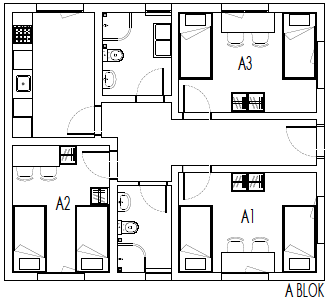 A/1 – A/2 – A/3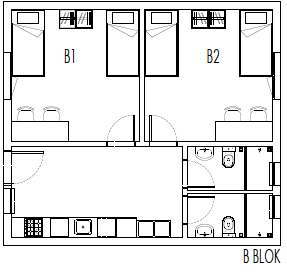 B/1 -B/2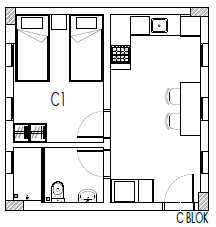 C/1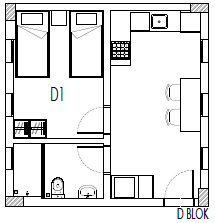 D/1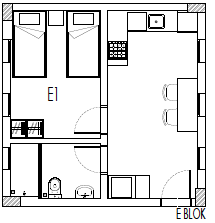 E/1